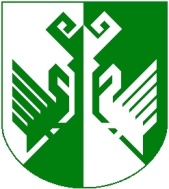 от 20 июля 2021 года № 323Об определении границ территорий, прилегающих к многоквартирным домам, расположенным на территории Сернурского муниципального района, на которых не допускается розничная продажа алкогольной продукции объектами общественного питанияВ соответствии с пунктом 8 статьи 16 Федерального закона от 22.11.1995 года № 171-ФЗ «О государственном регулировании производства и оборота этилового спирта, алкогольной и спиртосодержащей продукции и об ограничении потребления (распития) алкогольной продукции» (далее - Федеральный закон), постановлением Правительства Российской Федерации от 23.12.2020 года № 2220 «Об утверждении Правил определения органами местного самоуправления границ прилегающих территорий, на которых не допускается розничная продажа алкогольной продукции и розничная продажа алкогольной продукции при оказании услуг общественного питания», администрация Сернурского  муниципального района п о с т а н о в л я е т :1. Утвердить Перечень многоквартирных домов, расположенных на территории Сернурского муниципального района, в которых не допускается розничная продажа алкогольной продукции при оказании услуг общественного питания в объектах общественного питания имеющих зал обслуживания посетителей общей площадью менее 50 квадратных метров (приложение 1).2. Установить значение расстояния прилегающей территории к многоквартирным домам, указанным в пункте 1 настоящего постановления, на которой не допускается розничная продажа алкогольной продукции при оказании услуг общественного питания в объектах общественного питания имеющих зал обслуживания посетителей общей площадью менее 50 квадратных метров – 20 метров.3. Границы прилегающих территорий к многоквартирным домам, указанным в пункте 1 настоящего постановления, определяются от стены многоквартирного дома в любой точке периметра здания по прямой линии без учета искусственных и естественных преград до входа для посетителей в объект организации общественного питания.4. Отделу экономики администрации Сернурского муниципального района направить настоящее постановление в Министерство промышленности, экономического развития и торговли Республики Марий Эл в срок не позднее 30 календарных дней со дня его принятия и проинформировать хозяйствующие субъекты, осуществляющие розничную продажу алкогольной продукции при оказании услуг общественного питания5. Настоящее постановление вступает в силу после его обнародования и размещения на официальном сайте администрации в информационно-коммуникационной сети «Интернет» официального интернет-портала Республики Марий Эл (http://mari-el.gov.ru/sernur).6. Контроль за исполнением настоящего постановления возложить на заместителя главы администрации по экономическому развитию территории, руководителя отдела экономики Волкову Т.М.Исп. Росляков В.И.(83633) 9-71-42СОГЛАСОВАНО:Приложение № 1к постановлению администрацииСернурского муниципального районаот 20.07.2021 г. № 323Перечень многоквартирных домов, расположенных на территории Сернурского муниципального района, в которых не допускается розничная продажа алкогольной продукции при оказании услуг общественного питания в объектах общественного питания имеющих зал обслуживания посетителей общей площадью менее 50 квадратных метров______________ШЕРНУРМУНИЦИПАЛЬНЫЙ РАЙОНЫНАДМИНИСТРАЦИЙЖЕАДМИНИСТРАЦИЯ СЕРНУРСКОГО МУНИЦИПАЛЬНОГОРАЙОНАПУНЧАЛПОСТАНОВЛЕНИЕГлава администрацииСернурскогомуниципального районаА.В. КугергинЗаместитель главы администрации Сернурского муниципального района по экономическому развитию территории, руководитель отдела экономикиВолкова Т.М.20. 07.2021 г.Руководитель отдела организационно правовой работы и кадров администрации Сернурского муниципального районаАнтонов А.С.20.07.2021 г.№ п/пАдрес МКД№ п/пАдрес МКД12121пгт. Сернур, ул. Володарского, д. 718пгт. Сернур, ул. Казанская, д. 392пгт. Сернур, ул. Володарского, д. 919пгт. Сернур, ул. Казанская, д. 413пгт. Сернур, ул. Заречная д. 120пгт. Сернур, ул. Коммунистическая, д. 12а4пгт. Сернур, ул. Заречная, д. 321пгт. Сернур, ул. Коммунистическая, д. 14а5пгт. Сернур, ул. Казанская, д. 7 22пгт. Сернур, ул. Коммунистическая, д. 206пгт. Сернур, ул. Казанская, д. 923пгт. Сернур, ул. Коммунистическая, д. 227пгт. Сернур, ул. Казанская,  д. 2624пгт. Сернур, ул. Коммунистическая, д. 58пгт. Сернур, ул. Казанская,  д. 2825пгт. Сернур, ул. Коммунистическая, д. 52а9пгт. Сернур, ул. Казанская,  д. 3026пгт. Сернур, ул. Коммунистическая, д. 5410пгт. Сернур, ул. Казанская,  д. 30б27пгт. Сернур, ул. Коммунистическая, д. 6711пгт. Сернур, ул. Казанская,  д. 3228пгт. Сернур, ул. Коммунистическая, д. 6а12пгт. Сернур, ул. Казанская, д. 1329пгт. Сернур, ул. Коммунистическая, д. 6б13пгт. Сернур, ул. Казанская, д. 1430пгт. Сернур, ул. Коммунистическая, д. 7914пгт. Сернур, ул. Казанская, д. 1531пгт. Сернур, ул. Коммунистическая, д. 9115пгт. Сернур, ул. Казанская, д. 35 32пгт. Сернур, ул. Коммунистическая, д. 9516пгт. Сернур, ул. Казанская, д. 37 33пгт. Сернур, ул. Коммунистическая, д. 9617пгт. Сернур, ул. Казанская, д. 37а,34пгт. Сернур, ул. Комсомольская, д. 2635пгт. Сернур, ул. Конакова, д. 1262пгт. Сернур, ул. Микрорайон, д. 3336пгт. Сернур, ул. Маяковского, д. 163пгт. Сернур, ул. Микрорайон, д. 3437пгт. Сернур, ул. Маяковского, д. 264пгт. Сернур, ул. Микрорайон, д. 3838пгт. Сернур, ул. Маяковского, д. 365пгт. Сернур, ул. Микрорайон, д. 4039пгт. Сернур, ул. Маяковского, д. 666пгт. Сернур, ул. Микрорайон, д. 4240пгт. Сернур, ул. Маяковского, д. 8а67пгт. Сернур, ул. Микрорайон, д. 4941пгт. Сернур, ул. Маяковского, д.1068пгт. Сернур, ул. Микрорайон, д. 5042пгт. Сернур, ул. Маяковского, д.10а69пгт. Сернур, ул. Микрорайон, д. 5143пгт. Сернур, ул. Маяковского, д.470пгт. Сернур, ул. Микрорайон, д. 5244пгт. Сернур, ул. Микрорайон,  д. 371пгт. Сернур, ул. Микрорайон, д. 5345пгт. Сернур, ул. Микрорайон,  д. 572пгт. Сернур, ул. Микрорайон, д. 5446пгт. Сернур, ул. Микрорайон,  д. 673пгт. Сернур, ул. Микрорайон, д. 5547пгт. Сернур, ул. Маяковского, д. 6а74пгт. Сернур, ул. Микрорайон, д. 5648пгт. Сернур, ул. Микрорайон, д. 775пгт. Сернур, ул. Мира, д. 349пгт. Сернур, ул. Маяковского, д. 876пгт. Сернур, ул. Марии Натунич, д. 12пгт. Сернур, ул. Марии Натунич, д. 6пгт. Сернур, ул. Марии Натунич, д. 8пгт. Сернур, ул. Маяковского, д. 150пгт. Сернур, ул. Маяковского, д. 977пгт. Сернур, ул. Марии Натунич, д. 851пгт. Сернур, ул. Микрорайон, д. 1078пгт. Сернур, ул. Олега Завойских, д. 152пгт. Сернур, ул. Микрорайон, д. 12 79пгт. Сернур, ул. Олега Завойских, д. 353пгт. Сернур, ул. Микрорайон, д. 1380пгт. Сернур, ул. Олега Завойских, д. 554пгт. Сернур, ул. Микрорайон, д. 1581пгт. Сернур, ул. Пушкина, д. 2355пгт. Сернур, ул. Микрорайон, д. 18, 82пгт. Сернур, ул. Советская 6456пгт. Сернур, ул. Микрорайон, д. 1983пгт. Сернур, ул. Советская 7457пгт. Сернур, ул. Микрорайон, д. 19а84пгт. Сернур, ул. Советская 8658пгт. Сернур, ул. Микрорайон,  д. 2085пгт. Сернур, ул. Советская, д. 13559пгт. Сернур, ул. Микрорайон, д. 2786пгт. Сернур, ул. Советская, д. 13760пгт. Сернур, ул. Микрорайон, д. 3187пгт. Сернур, ул. Советская, д. 13961пгт. Сернур, ул. Микрорайон, д. 3288пгт. Сернур, ул. Юбилейная,  д. 989пгт. Сернур, ул. Юбилейная,  д. 9а114с. Казанское, у. Кооперативная, д. 1890пгт. Сернур, ул. Юбилейная, д. 11115с. Казанское, у. Кооперативная, д. 2091пгт. Сернур, ул. Юбилейная, д. 13116с. Казанское, у. Кооперативная, д. 2292пгт. Сернур, ул. Юбилейная, д. 15117с. Казанское, у. Пионерская, д. 593д. Лажъял, ул. Речная, д. 9118с. Казанское, у. Пионерская, д. 794д. Лоскутово, ул. Лоскутово, д.7119с. Казанское, у. Пионерская, д. 1195с. Зашижемье, ул. Центральная д. 3120с. Кукнур, ул. Кооперативная, д. 296с. Зашижемье, ул. Центральная д. 5121с. Кукнур, ул. Советская, д. 1197с. Зашижемье, ул. Центральная д. 8122с. Кукнур, ул. Советская, д. 1098с. Зашижемье, ул. Центральная д. 10123с. Кукнур, ул. Советская, д. 1299с. Зашижемье, ул. Набережная  д. 33а124с. Кукнур, ул. Советская, д. 14100д. Калеево, ул. Романова д.6125с. Кукнур, ул. Садовая, д. 1101д. Калеево, ул. Молодежная  д.1126д. Нижний Рушенер, ул. Комсомольская, д. 16102д. Калеево, ул. Молодежная  д.2127д. Нижний Рушенер, ул. Комсомольская, д. 18103д. Калеево, ул. Молодежная  д.3128с. Марисола, ул. Микрорайон,  д. 1104д. Калеево, ул. Новая  д.1129с. Марисола, ул. Микрорайон, д. 2105д. Калеево, ул. Новая  д.2130с. Марисола, ул. Микрорайон, д.3106д. Калеево, ул. Новая  д.3131с. Марисола, ул. Микрорайон, д.4107д. Калеево, ул. Романова 11132с. Марисола, ул. Микрорайон, д.5108д. Тараканово, ул. Таракановская д. 28 133с. Марисола, ул. Микрорайон, д. 6109с. Казанское, ул. Кооперативная, д. 2134с. Марисола, ул. Микрорайон, д.7110с. Казанское, ул. Кооперативная, д. 8135д. Летник, ул. Летник, д. 35111с. Казанское, ул. Кооперативная, д. 13136п. Горняк, ул. Полевая, д. 1112с. Казанское, у. Кооперативная, д. 15137 п. Горняк, ул. Полевая, д. 2113с. Казанское, у. Кооперативная, д. 17138 п. Горняк, ул. Полевая, д. 3